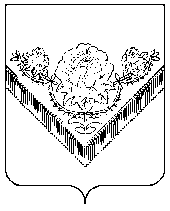 администрацияГОРОДСКОГО ОКРУГА ПАВЛОВСКИЙ ПОСАД МОСКОВСКОЙ ОБЛАСТИПОСТАНОВЛЕНИЕг. Павловский ПосадОб утверждении муниципальной программыгородского округа Павловский Посад Московской области«Образование» на 2023-2027 годы          В соответствии со ст.179 Бюджетного кодекса Российской Федерации, постановлением Администрации городского округа Павловский Посад Московской области от 03.11.2022 №1953 «Об утверждении Порядка разработки и реализации муниципальных программ городского округа Павловский Посад Московской области», постановлением Администрации городского округа Павловский Посад Московской области от 03.11.2022 №1954 «Об утверждении Перечня муниципальных программ городского округа Павловский Посад Московской области»,ПОСТАНОВЛЯЮ:Утвердить прилагаемую муниципальную программу городского округа Павловский Посад Московской области «Образование» на 2023-2027 годы.Признать утратившим силу постановление Администрации городского округа Павловский Посад Московской области от 22.11.2019 №2106 «Об утверждении муниципальной программы «Образование» (с изм. от 22.05.2020 №649, от 11.11.2020 №1572, от 18.12.2020 № 1864, от 18.03.2021 №455, от 30.06.2021 №1166, от 03.09.2021 №1628, от 26.11.2021 №2155, от 30.11.2021 №2172, от 01.02.2022 №144, от 30.06.2022 №1094, от 29.09.2022 №1718, от 10.11.2022 №2017,30.12.2022 №2379).Настоящее постановление вступает в силу 1 января 2023 года и применяется к правоотношениям, возникающим в связи с составлением, рассмотрением, утверждением и исполнением бюджета городского округа Павловский Посад Московской области, начиная с бюджета городского округа Павловский Посад Московской области на 2023 год и на плановый период 2024 и 2025 годов.Опубликовать настоящее постановление в официальном печатном средстве массовой информации городского округа Павловский Посад Московской области и разместить на официальном сайте Администрации городского округа Павловский Посад Московской области в сети Интернет.Контроль за исполнением настоящего постановления возложить на заместителя Главы Администрации городского округа Павловский Посад Московской области Аргунову С.Ю.Глава городского округа Павловский Посад	                                                                                                 Д.О. Семенов Исп.Ларькова Е.В. Тел. 2-32-1130.12.2022№2398